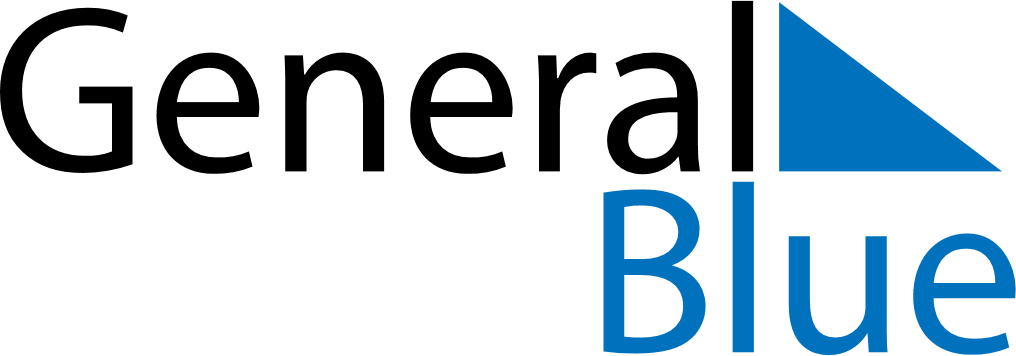 2023 - Q2Luxembourg2023 - Q2Luxembourg2023 - Q2Luxembourg2023 - Q2Luxembourg2023 - Q2Luxembourg2023 - Q2Luxembourg April 2023 April 2023 April 2023MondayTuesdayTuesdayWednesdayThursdayFridaySaturdaySunday1234456789101111121314151617181819202122232425252627282930 May 2023 May 2023 May 2023MondayTuesdayTuesdayWednesdayThursdayFridaySaturdaySunday1223456789910111213141516161718192021222323242526272829303031 June 2023 June 2023 June 2023MondayTuesdayTuesdayWednesdayThursdayFridaySaturdaySunday1234566789101112131314151617181920202122232425262727282930Apr 7: Good FridayApr 9: Easter SundayApr 10: Easter MondayMay 1: Labour DayMay 9: Europe DayMay 18: Ascension DayMay 29: Whit MondayJun 23: L’anniversaire du Grand-Duc